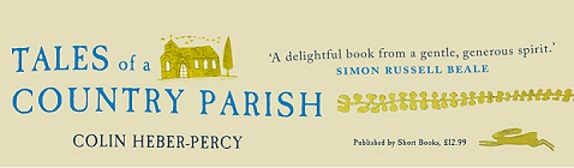 To celebrate the launch ofTales of a Country Parishby Colin Heber-Percythere will be two events across the Pewsey Deanery on the following dates:7pm Thursday February 17th at St Mary’s Great Bedwynand12 noon Thursday February 24th at St John’s PewseyEnjoy a glass of wine and the chance to hear Colin reading 
from the story of these parishes as together we all experienced the ups and downs, openings and closings of the last two years.There will be a chance to buy the book and have it signed.*‘Erudite and beautifully written, this collection of reflections and meditations is a surprise and a delight. The kind of shot in the arm the Church of England badly needs - and is so rarely to be found.' ― SALLEY VICKERS